Video Production	Course No. 30150	Credit: 1.0Pathways and CIP Codes: Digital Media (09.0702)Course Description: Application Level: Video Production applies the technical skills learned in Audio Video Production Fundamentals by allowing students to orchestrate projects from setting the objectives to the post-production evaluation. The subject of the presentation may be determined in a number of ways, but must address an authentic need. The complexity of the presentation is not the focus of the course, but the experience of the entire process in, to include planning the presentation, setting up the studio (if applies), acting as videographer and editor to make it fluid and seamless.Directions: The following competencies are required for full approval of this course. Check the appropriate number to indicate the level of competency reached for learner evaluation.RATING SCALE:4.	Exemplary Achievement: Student possesses outstanding knowledge, skills or professional attitude.3.	Proficient Achievement: Student demonstrates good knowledge, skills or professional attitude. Requires limited supervision.2.	Limited Achievement: Student demonstrates fragmented knowledge, skills or professional attitude. Requires close supervision.1.	Inadequate Achievement: Student lacks knowledge, skills or professional attitude.0.	No Instruction/Training: Student has not received instruction or training in this area.Benchmark 1: CompetenciesBenchmark 2: CompetenciesBenchmark 3: CompetenciesBenchmark 4:	 CompetenciesBenchmark 5:	 CompetenciesI certify that the student has received training in the areas indicated.Instructor Signature: 	For more information, contact:CTE Pathways Help Desk(785) 296-4908pathwayshelpdesk@ksde.org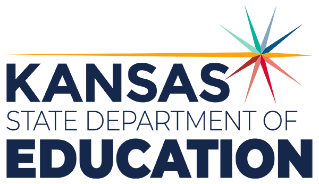 900 S.W. Jackson Street, Suite 102Topeka, Kansas 66612-1212https://www.ksde.orgThe Kansas State Department of Education does not discriminate on the basis of race, color, national origin, sex, disability or age in its programs and activities and provides equal access to any group officially affiliated with the Boy Scouts of America and other designated youth groups. The following person has been designated to handle inquiries regarding the nondiscrimination policies:	KSDE General Counsel, Office of General Counsel, KSDE, Landon State Office Building, 900 S.W. Jackson, Suite 102, Topeka, KS 66612, (785) 296-3201. Student name: Graduation Date:#DESCRIPTIONRATING1.1Exhibit leadership skills (i.e. management of resources, listening to others, respect, supporting others).1.2Work with others to achieve objectives in a timely manner (i.e. follow direction, take responsibility, respect for others and cooperation).#DESCRIPTIONRATING2.1Follow code of ethics for the Arts, AV and Communications field in all projects, decisions, and actions.#DESCRIPTIONRATING3.1Model behaviors of a good employee (i.e. reliability, dependability, professionalism).3.2Create a record of work experiences, certifications, and products.#DESCRIPTIONRATING4.1Experience all aspects of the video production industry (i.e. producer, director, manager, videographer, editor and related personnel).#DESCRIPTIONRATING5.1Design and produce a video presentation (i.e. set objectives, create a story board and write script, identify equipment/people/locations needed; create a production schedule, monitor production process (pre-production, production and post production)5.2Demonstrate appropriate use of equipment and tools to produce a video production.5.3Lead discussions with the production staff to discuss production progress and to ensure production objects were attained.5.4Coordinate the activities of writers, directors, managers, videographers, producers and/or other personnel throughout the production process.5.5Monitor strength, clarity and reliability of incoming and outgoing signals to maintain broadcast and/or recording quality5.6Identify potential problems to the production process and possible solutions.5.7Demonstrate teamwork.5.8Resolve problems that arise during the production.5.9Evaluate the pre-production, production and post-production process.5.10Create a portfolio/reel of video projects.